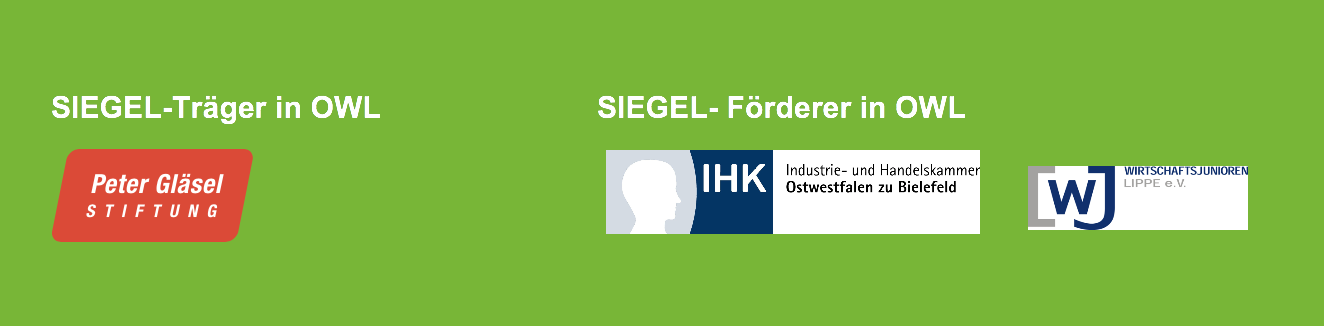 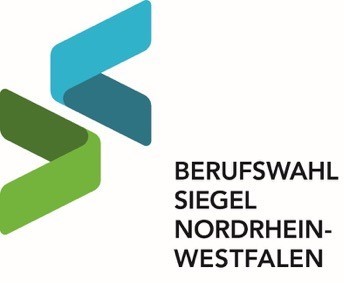 hinweise zur Bearbeitung des siegel-kriterienKatalogsTexte in graue Textfelder schreibenDie maximale Länge der Texte (Anzahl der Zeichen, die verwendet werden können) ist vorgegeben: die Rahmen, in denen sich die Textfelder befinden, vergrößern sich beim Schreiben entsprechend. 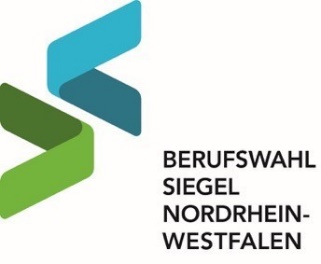 Texte konkret & anschaulich formulierenDie maximale Anzahl der Zeichen nutzen, auf schulinterne Abkürzungen sowie Verweise auf Internetseiten verzichten und keine Dokumente zur Erläuterung beifügen.Keine allgemeinen Beschreibungen der verbindlichen KAoA-StandardelementeDas schulische Konzept zur konkreten Umsetzung der KAoA-Standardelemente darstellen.Aktuelle Angebote mit Bezug zur Studien-/Berufsorientierung beschreibenBeschriebene Angebote müssen aktuell durchgeführt werden und einen direkten/deutlichen Bezug zur Studien-/Berufsorientierung haben. Planungen, Visionen, mittlerweile ausgelaufene Angebote oder Angebote ohne Bezug zur Studien-/Berufsorientierung werden nicht berücksichtigt.SIEGEL-Abgabefrist einhalten: 7. Juli 2020Bis zum 07.07.2020 den bearbeiteten Kriterienkatalog als Word-Dokument per E-Mail an die SIEGEL-Koordinatorin Stefanie Özmen schicken: s.oezmen@pg-stiftung.netJede Bewerbung wird formal geprüft: unvollständige bzw. unverständliche Beschreibungen können innerhalb der Bewerbungsphase überarbeitet werden.Beratung durch SIEGEL-Koordinatorin stefanie özmenFragen zum SIEGEL-Verfahren in OWL, zur Bearbeitung des SIEGEL-Kriterienkata-logs, zu SIEGEL-Terminen & Fristen oder zum Berufswahl-SIEGEL bundesweit? Informationen rund um das Berufswahl-SIEGEL gibt’s bei der SIEGEL-Koordinatorin Stefanie Özmen: Tel. 05231 – 3082614 | s.oezmen@pg-stiftung.netFrau Özmen begleitet und unterstützt alle Schulen auf ihrem Weg zur SIEGEL-Zertifizierung, klärt Fragen und gibt weitere Informationen und HinweiseSelbstverständlich hat die Beratung keine negativen Auswirkungen auf das weitere Verfahren, da Frau Özmen keine Bewertung von SIEGEL-Bewerbungen vornimmt.inatorinZur besseren Lesbarkeit wird ausschließlich die männliche Form verwendet.Selbstverständlich sind alle Formen eingeschlossen.Ein erfolgreiches Gesamtkonzept zur Studien-/Be-rufsorientierung setzt sich aus vielfältigen Angeboten für die Schüler zusammen, die sie in ihrem beruflichen Orientierungsprozess unterstützen. Hierbei ist sicherzustellen, dass zum einen durch verbindliche Angebote alle Schüler erreicht werden und zum anderen Freiraum für individuelle Förderung geboten wird. Dafür ist eine transparente Darstellung der Angebote für die Schüler erforderlich.  Kriterium 1:  Angebote zur Studien-/BerufsorientierungÜberblick aktuelle Angebote Dokumentation für SchülerBO-Fahrplan  |  Tabellarischer Überblick  |  Plakate  |  Schulflyer  |  Schulwebsite Kriterium 2:  Praxiserfahrungen   Schülerbetriebspraktikum Weitere PraxiserfahrungenDuales Orientierungspraktikum  |  Sozialpraktikum  |  Elternpraktikum  |  Langzeitpraktikum  |  Schnupperpraktikum  |  Schülerfirma  |  Praxistage  Kriterium 3:  Individuelle Entwicklungs- & OrientierungsprozesseErfassung berufsbezogener Stärken & InteressenPotenzialanalyse  |  Interessens-/Berufsorientierungstests  |  AssessmentverfahrenInformation & Orientierung über berufliche MöglichkeitenAusbildungsmessen  |  Berufsinformationsbörsen  |  Hochschultage  |  Tage der Offenen Tür  |  BIZ-Besuch  |  BeratungsangeboteGeschlechtersensible Angebote Girls‘ Day  |  Boys‘ Day  |  MINT-Förderung  |  Technikführerschein  |  HaushaltsführerscheinPortfolio zur studien-/BerufsorientierungBerufswahlpass NRW  |  Bielefelder Berufswahlkompass  |  Schuleigener Berufswahlordner  Kriterium 1:  Angebote zur Studien-/Berufsorientierung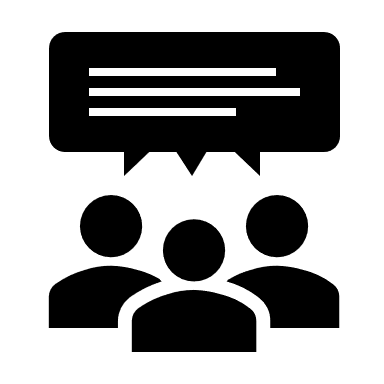 Geben Sie einen Überblick über die aktuellen Angebote zur Studien-/Berufsorientierung für Schüler!Stichpunktartig  |  250 Zeichen pro Textfeld  |  Kennzeichnen, ob die Angebote verbindlich (vb.) oder freiwillig (fw.) sindangebote in Sekundarstufe I:angebote in Sekundarstufe II:Voraussetzung für eine erfolgreiche Studien-/Berufsorientierung der Schüler ist ein verbindlich in der Schule verankertes Gesamtkonzept, das transparent für das Kollegium dokumentiert ist und Zuständigkeiten eindeutig definiert. Die kontinuierliche Weiterbildung der Lehrkräfte ist dabei sichergestellt. Zur Sicherung der Qualität und Nachhaltigkeit ist eine systematische Evaluation erforderlich. Kriterium 4:  Organisation in der SchuleInnerschulische DokumentationBestandteil im Schulprogramm  |  Schuleigenes Curriculum  |  Handreichungen & LeitfädenEinbindung interner Akteure auf organisatorischer EbeneSchulleitung  |  StuBOs  |  BO-Team  |  Arbeitskreise zur BO  |  FachkonferenzenEinbindung Kollegium in Umsetzung Studien-/BerufsorientierungBeratung der Schüler  |  Begleitung der Schüler im Praktikum  |  Vor- & Nachbereitung im Unterricht  |  Portfolioarbeit  |  ElternabendeUnterstützende Massnahmen & RahmenbedingungenBerufsorientierungsbüro  |  Infobretter & Schaukästen  |  BO-Etat  |  Eigene Infohefte & 
Broschüren Kriterium 5:  Weiterbildung der LehrkräfteWeiterbildungskonzept zur Studien-/Berufsorientierung Betriebserkundungen für Lehrkräfte  |  Lehrerbetriebspraktika  |  Fortbildungen  |  Fachtagungen  |  Kongresse  |  Workshops  |  Pädagogische Tage Kriterium 6:  Qualitätssicherung Studien-/BerufsorientierungÜberprüfung der QualitätSchul. Evaluation durch Fragebögen  |  Schul. Evaluation durch Feedbackgespräche  |  Externe Evaluation Weiterentwicklung auf Basis der SchülerverbleibsdatenVorgehen zur Erfassung des Werdegangs der Schüler  |  Auswertung der Daten  |  Vorgehen zur Umsetzung der ErkenntnisseEine umfassende Studien-/Berufsorientierung kann nicht allein durch die Schule realisiert werden, sondern erfordert die systematische Einbindung weiterer Akteure: Unternehmen, Betriebe, Einrichtungen, Institutionen, Agentur für Arbeit, ehemalige Schüler und Eltern. Dafür ist die transparente Außendarstellung des Konzepts und der Angebote zur Studien-/Berufsorientierung erforderlich. Kriterium 7:  AußendarstellungKonzeptdarstellung für ausserschulische AkteureInternetangebote  |  Flyer  |  Infobroschüren  |  Plakate  Kriterium 8:  Außerschulische Partner & ExpertenKooperationen Unternehmen, Betrieben, Einrichtungen, InstitutionenKooperation Berufsberatung der Agentur für ArbeitEinbindung weiterer AkteureUniversitäten  |  Fachhochschulen  |  Kammern  |  Berufskollegs  |  Institutionen der 
Weiterbildung & Bildungsträger  |  Ehemalige Schüler Kriterium 9:  ElternarbeitAngebote für Eltern  Informationsveranstaltungen zum Schulkonzept  |  Veranstaltungen zu Berufsbildern & Bewerbungsverfahren  |  BIZ-Besuch  |  Praktikumsausstellung der Schüler  |  Berufemesse in der Schule  Praktische Mitarbeit von ElternVorstellung eigener Berufsbilder  |  Elternpraktikum  |  Fremdeinschätzung des eigenen 
Kindes (Portfolioarbeit)Einbindung von Eltern in KonzeptentwicklungBO-Arbeitskreis  |  Feedback Studien-/BerufsorientierungEine SIEGEL-Schule zeichnet sich durch die konstruktive Auseinandersetzung mit dem Feedback der SIEGEL-Jury aus. Zertifizierte Schulen erhalten im Rahmen eines SIE-GEL-Audits ein solches externes Feedback, in dem individuelle Stärken und Verbesserungspotenziale benannt wurden. In welcher Weise diese Anregungen umsetzbar und sinnvoll sind, ist abhängig von den jeweiligen schulspezifischen Gegebenheiten und Entwicklungen, politischen Vorgaben und Rahmenbedingungen.Kreuzen Sie an:Kreuzen Sie an:Kreuzen Sie an:  3. Rezertifizierung  3. Rezertifizierung  3. Rezertifizierung  4. Rezertifizierung  4. RezertifizierungkONTAKTDATEN   |    SCHULEkONTAKTDATEN   |    SCHULEkONTAKTDATEN   |    SCHULEkONTAKTDATEN   |    SCHULEkONTAKTDATEN   |    SCHULEkONTAKTDATEN   |    SCHULEkONTAKTDATEN   |    SCHULEkONTAKTDATEN   |    SCHULESchulname:Schulform:Adresse:Tel. Nr.:kONTAKTDATEN   |   SCHULLEITUNGkONTAKTDATEN   |   SCHULLEITUNGkONTAKTDATEN   |   SCHULLEITUNGkONTAKTDATEN   |   SCHULLEITUNGkONTAKTDATEN   |   SCHULLEITUNGkONTAKTDATEN   |   SCHULLEITUNGkONTAKTDATEN   |   SCHULLEITUNGkONTAKTDATEN   |   SCHULLEITUNGVorname | Nachname:Vorname | Nachname:Vorname | Nachname:Vorname | Nachname:E-Mail-Adresse:E-Mail-Adresse:E-Mail-Adresse:E-Mail-Adresse:kONTAKTDATEN   |   STUBO-KOORDINATOR(EN)kONTAKTDATEN   |   STUBO-KOORDINATOR(EN)kONTAKTDATEN   |   STUBO-KOORDINATOR(EN)kONTAKTDATEN   |   STUBO-KOORDINATOR(EN)kONTAKTDATEN   |   STUBO-KOORDINATOR(EN)kONTAKTDATEN   |   STUBO-KOORDINATOR(EN)kONTAKTDATEN   |   STUBO-KOORDINATOR(EN)kONTAKTDATEN   |   STUBO-KOORDINATOR(EN)Vorname | Nachname:Vorname | Nachname:Vorname | Nachname:Vorname | Nachname:E-Mail-Adresse:E-Mail-Adresse:E-Mail-Adresse:E-Mail-Adresse:Vorname | Nachname:Vorname | Nachname:Vorname | Nachname:Vorname | Nachname:E-Mail-Adresse:E-Mail-Adresse:E-Mail-Adresse:E-Mail-Adresse:Lehrkräfte   |   Schüler         (Stand: Schuljahr 2019/2020)Lehrkräfte   |   Schüler         (Stand: Schuljahr 2019/2020)Lehrkräfte   |   Schüler         (Stand: Schuljahr 2019/2020)Lehrkräfte   |   Schüler         (Stand: Schuljahr 2019/2020)Lehrkräfte   |   Schüler         (Stand: Schuljahr 2019/2020)Lehrkräfte   |   Schüler         (Stand: Schuljahr 2019/2020)Lehrkräfte   |   Schüler         (Stand: Schuljahr 2019/2020)Lehrkräfte   |   Schüler         (Stand: Schuljahr 2019/2020)Anzahl Lehrkräfte:Anzahl Lehrkräfte:        Personen   |         Stellen        Personen   |         Stellen        Personen   |         Stellen        Personen   |         Stellen        Personen   |         Stellen        Personen   |         StellenAnzahl Schüler:Anzahl Schüler:        Personen        Personen        Personen        Personen        Personen        PersonenAnzahl Klassen pro Jahrgang in Sekundarstufe I:Anzahl Klassen pro Jahrgang in Sekundarstufe I:Anzahl Klassen pro Jahrgang in Sekundarstufe I:Anzahl Klassen pro Jahrgang in Sekundarstufe I:Anzahl Klassen pro Jahrgang in Sekundarstufe I:Anzahl Klassen pro Jahrgang in Sekundarstufe I:Anzahl Klassen pro Jahrgang in Sekundarstufe I:Anzahl Klassen pro Jahrgang in Sekundarstufe I:Anzahl Schüler pro Jahrgang in Sekundarstufe II:Anzahl Schüler pro Jahrgang in Sekundarstufe II:Anzahl Schüler pro Jahrgang in Sekundarstufe II:Anzahl Schüler pro Jahrgang in Sekundarstufe II:Anzahl Schüler pro Jahrgang in Sekundarstufe II:Anzahl Schüler pro Jahrgang in Sekundarstufe II:Anzahl Schüler pro Jahrgang in Sekundarstufe II:Anzahl Schüler pro Jahrgang in Sekundarstufe II:siegel-aUDITPHASE   |   3. Februar – 27. März 2021Bei einer positiven Begutachtung Ihrer Bewerbung findet ein SIEGEL-Audit an Ihrer Schule statt. Der Termin wird individuell mit Ihnen abgestimmt: Nennen Sie dafür die Daten, die für Ihre Schule im o.g. Zeitfenster ungünstig sind (z.B. Praktikumsphasen)!Themenfeld 1:Angebote für SchülerJahrgang 5Jahrgang 6Jahrgang 7Jahrgang 8Jahrgang 9Jahrgang 10einführungsphaseQualifikationsphase 1 Qualifikationsphase 2KRITERIUM 1:Angebote zur Studien-/Berufsorientierungb. Dokumentation für Schüler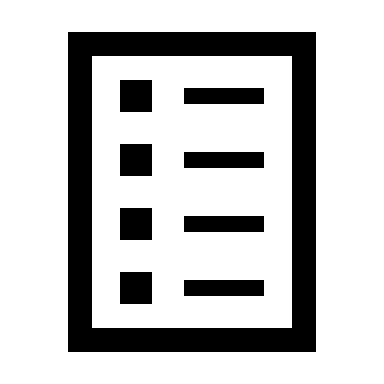 In welcher Form werden die Angebote zur Studien-/Berufsorientierung für Schüler transparent dokumentiert?  KREUZEN SIE AN!Tabellarischer Überblick zur Studien-/Berufsorientierung im PortfolioTabellarischer Überblick zur Studien-/Berufsorientierung im PortfolioFahrplan zur Studien-/Berufsorientierung als großformatiges Plakat in der Schule | in Klassenzimmern | im Berufsorientierungsbüro Fahrplan zur Studien-/Berufsorientierung als großformatiges Plakat in der Schule | in Klassenzimmern | im Berufsorientierungsbüro Grafische Darstellung der Studien-/Berufsorientierung im LernplanerGrafische Darstellung der Studien-/Berufsorientierung im LernplanerÜbersicht zur Studien-/Berufsorientierung auf der SchulwebsiteBitte Website nennen:      Übersicht zur Studien-/Berufsorientierung auf der SchulwebsiteBitte Website nennen:      Schülerflyer zur Studien-/Berufsorientierung Schülerflyer zur Studien-/Berufsorientierung Andere (100 Zeichen):      Andere (100 Zeichen):      Beschreiben Sie anhand der von Ihnen genannten Punkte Ihr Konzept zur transparenten Darstellung der Studien-/Berufsorientierung für Schüler! 2.000 ZeichenKRITERIUM 2:Praxiserfahrungen der Schüler a. SchülerbetriebspraktikumBeschreiben Sie das Konzept eines Schülerbetriebspraktikums Ihrer Wahl!Beschreiben Sie das Konzept eines Schülerbetriebspraktikums Ihrer Wahl!Jahrgang:      Zeitlicher Umfang:       TageVorbereitungsphase 1.000 Zeichen: zeitl. Umfang | Auswahl Berufsfeld | Akquise Praktikumsplätze | Praktikumsvorbereitende Informationen & Hilfestellungen: Rechte, Pflichten & Erwartungen | Portfolio etc.Vorbereitungsphase 1.000 Zeichen: zeitl. Umfang | Auswahl Berufsfeld | Akquise Praktikumsplätze | Praktikumsvorbereitende Informationen & Hilfestellungen: Rechte, Pflichten & Erwartungen | Portfolio etc.Durchführungsphase1.000 Zeichen: Begleitung & Betreuung durch Lehrkräfte | Systematische Dokumentation von Tätigkeiten & Erfahrungen | Portfolioarbeit etc.   Durchführungsphase1.000 Zeichen: Begleitung & Betreuung durch Lehrkräfte | Systematische Dokumentation von Tätigkeiten & Erfahrungen | Portfolioarbeit etc.   Nachbereitungsphase 1.000 Zeichen: zeitl. Umfang | Individuelle Reflexion | Präsentation Praktikumserfahrungen | Portfolioarbeit etc.    Nachbereitungsphase 1.000 Zeichen: zeitl. Umfang | Individuelle Reflexion | Präsentation Praktikumserfahrungen | Portfolioarbeit etc.    Verantwortlichkeiten1.000 ZeichenVerantwortlichkeiten1.000 ZeichenZertifikat 1.000 Zeichen: Praktikumsbescheinigung | Praktikumszeugnis etc.  Zertifikat 1.000 Zeichen: Praktikumsbescheinigung | Praktikumszeugnis etc.  KRITERIUM 2:Praxiserfahrungen der Schülerb. Weitere PraxiserfahrungenWelche weiteren Angebote gibt es, um Schülern Praxiserfahrungen zu ermöglichen?KREUZEN SIE AN!SchnupperpraktikumSchnupperpraktikumElternpraktikum: Schülerpraktikum am Arbeitsplatz der ElternElternpraktikum: Schülerpraktikum am Arbeitsplatz der ElternSozialpraktikumSozialpraktikumFreiwilliges Praktikum mit schulischer UnterstützungFreiwilliges Praktikum mit schulischer UnterstützungLangzeitpraktikum (z.B. ehemalige BUS-Klassen)Langzeitpraktikum (z.B. ehemalige BUS-Klassen)PraxisklassePraxisklassePraxistagePraxistageSchülerfirmaSchülerfirmafür Sekundarstufe II: Auslandspraktikumfür Sekundarstufe II: Auslandspraktikumfür Sekundarstufe II: Duales Orientierungspraktikumfür Sekundarstufe II: Duales OrientierungspraktikumAndere (100 Zeichen):       Andere (100 Zeichen):       Beschreiben Sie zwei o.g. Angebote, die einen besonderen Stellenwert im Gesamtkonzept einnehmen! 2.000 Zeichen pro Textfeld: Jahrgang | zeitl. Umfang | schul. & außerschul. Vorbereitung, Durchführung & Nachbereitung | Begleitung & Betreuung durch Lehrkräfte | Portfolioarbeit | Verantwortlichkeiten | Zertifikat etc.KRITERIUM 3:Individuelle Entwicklungs- & Orientierungsprozesse a. Erfassung berufsbezogener Interessen & Stärken Welche Verfahren zur Erfassung von individuellen, berufsbezogenen Interessen und Stärken der Schüler werden systematisch eingesetzt? KREUZEN SIE AN UND BENENNEN DIE VERFAHREN!	100 Zeichen pro TextfeldPotenzialanalyse:      Potenzialanalyse:      Interessens- und Berufsorientierungstests:      Interessens- und Berufsorientierungstests:      Assessmentverfahren:      Assessmentverfahren:      Andere (100 Zeichen):      Andere (100 Zeichen):      Beschreiben Sie das jeweilige Konzept der von Ihnen genannten Verfahren! 2.000 Zeichen: Jahrgang | zeitl. Umfang | Ziel | schul. & außerschul. Vorbereitung, Durchführung & Nachbereitung | Portfolioarbeit | Verantwortlichkeiten | Zertifikat etc. KRITERIUM 3:Individuelle Entwicklungs- & Orientierungsprozesse b. Information & Orientierung über berufliche MöglichkeitenWelche Angebote zur individuellen Information und Orientierung über berufliche Möglichkeiten werden systematisch eingesetzt?KREUZEN SIE AN!Berufsinformationsbörsen | Ausbildungsmessen Berufsinformationsbörsen | Ausbildungsmessen HochschultageHochschultageBetriebserkundungenBetriebserkundungenBerufsfelderkundungenBerufsfelderkundungenProbierwerkstattProbierwerkstattBIZ-BesuchBIZ-BesuchBeratungsangebote: Berufsberatung der Agentur für Arbeit | Schulische Sprechstunden von LehrkräftenBeratungsangebote: Berufsberatung der Agentur für Arbeit | Schulische Sprechstunden von LehrkräftenBerufsparcoursBerufsparcoursTage der Offenen TürTage der Offenen TürInformationsmaterial: Broschüren | Zeitschriften etc.Informationsmaterial: Broschüren | Zeitschriften etc.für Sekundarstufe II: Schnupperstudiumfür Sekundarstufe II: SchnupperstudiumAndere (100 Zeichen):      Andere (100 Zeichen):      Beschreiben Sie das Konzept eines der o.g. Angebote, das einen besonderen Stellenwert im Gesamtkonzept einnimmt!  2.000 Zeichen: Jahrgang | zeitl. Umfang | schul. & außerschul. Vorbereitung, Durchführung & Nachbereitung | Portfolioarbeit | Verantwortlichkeiten | Zertifikat etc.KRITERIUM 3:Individuelle Entwicklungs- & Orientierungsprozesse c. Geschlechtersensible AngeboteWelche Angebote einer geschlechtersensiblen Studien-/Berufsorientierung werden systematisch eingesetzt?KREUZEN SIE AN!Girls‘ DayGirls‘ DayBoys‘ DayBoys‘ DayTechnikführerscheinTechnikführerscheinHaushaltsführerscheinHaushaltsführerscheinMINT-FörderungMINT-FörderungAndere (100 Zeichen):       Andere (100 Zeichen):       Beschreiben Sie das jeweilige Konzept der von Ihnen genannten Angebote!2.000 Zeichen: Jahrgang | zeitl. Umfang | schul. & außerschul. Vorbereitung, Durchführung & Nachbereitung | Portfolioarbeit | Verantwortlichkeiten | Zertifikat etc.KRITERIUM 3:Individuelle Entwicklungs- & Orientierungsprozesse d. Portfolio zur BerufsorientierungWelches Portfolioinstrument begleitet systematisch den individuellen Entwicklungs- und Orientierungsprozess zur Studien-/Berufsorientierung der Schüler?KREUZEN SIE AN!Berufswahlpass NRWBerufswahlpass NRWBielefelder BerufswahlkompassBielefelder BerufswahlkompassSchuleigener Berufswahlordner Schuleigener Berufswahlordner Anderes Portfolioinstrument (100 Zeichen):       Anderes Portfolioinstrument (100 Zeichen):       Beschreiben Sie Ihr Konzept zur Arbeit mit dem genannten Portfolioinstrument!2.000 Zeichen: Inhalte & Ziele | Organisation | Einführung & Einsatz im Unterricht | zeitl. Umfang | beteiligte Klassen & Lehrkräfte | Verantwortlichkeiten | Einbindung außerschul. Akteure etc.THEMENFELD 2:STRUKTURELLE VERANKERUNG IN DER SCHULEKRITERIUM 4:Organisation in der Schule a. Innerschulische DokumentationIn welcher Form ist das Konzept zur Studien-/Berufsorientierung transparent für das Kollegium dokumentiert und festgeschrieben? KREUZEN SIE AN!Eigenständiger Bestandteil im Schulprogramm Eigenständiger Bestandteil im Schulprogramm Schuleigenes CurriculumSchuleigenes CurriculumProzesshafte Darstellung der Studien-/BerufsorientierungProzesshafte Darstellung der Studien-/BerufsorientierungHandreichungen & Leitfäden für LehrkräfteHandreichungen & Leitfäden für LehrkräfteAndere (100 Zeichen):      Andere (100 Zeichen):      Beschreiben Sie von Ihnen o.g. Punkte zur innerschulischen Dokumentation des Konzepts für das Kollegium!	2.000 ZeichenKRITERIUM 4:Organisation in der Schule b. Einbindung interner Akteure auf organisatorischer Ebene Welche internen Akteure und Gremien sind auf organisatorischer Ebene in die Studien-/Berufsorientierung eingebunden? KREUZEN SIE AN!SchulleitungSchulleitungStudien- und Berufskoordinator(en)Studien- und Berufskoordinator(en)LehrkräfteLehrkräfteBerufsorientierungs-Team Berufsorientierungs-Team Arbeitskreis zur Studien-/BerufsorientierungArbeitskreis zur Studien-/BerufsorientierungFachkonferenzenFachkonferenzenAndere (100 Zeichen):      Andere (100 Zeichen):      Beschreiben Sie die Aufgaben und Rollen der von Ihnen genannten internen Akteure und Gremien!2.000 ZeichenKRITERIUM 4:Organisation in der schule c. Einbindung Kollegium in Umsetzung Studien-/BerufsorientierungWie ist das gesamte Kollegium in die Umsetzung des Konzepts zur Studien-/Berufsorientierung verbindlich eingebunden? KREUZEN SIE AN!PortfolioarbeitPortfolioarbeitBeratung der Schüler zur Studien-/BerufsorientierungBeratung der Schüler zur Studien-/BerufsorientierungBegleitung der Schüler im Praktikum | bei Berufsfelderkundungen etc.Begleitung der Schüler im Praktikum | bei Berufsfelderkundungen etc.Elternabende zur Studien-/BerufsorientierungElternabende zur Studien-/BerufsorientierungVor-/Nachbereitung von Angeboten zur Studien-/Berufsorientierung im UnterrichtVor-/Nachbereitung von Angeboten zur Studien-/Berufsorientierung im UnterrichtAndere (100 Zeichen):      Andere (100 Zeichen):      Beschreiben Sie anhand der von Ihnen genannten Punkte die Einbindung des Kollegiums in die Umsetzung des Konzepts zur Studien-/Berufsorientierung!2.000 ZeichenKRITERIUM 4:Organisation in der Schule d. Unterstützende Maßnahmen & Rahmenbedingungen Welche unterstützenden Maßnahmen und Rahmenbedingungen zur Umsetzung der Studien-/Berufsorientierung stehen in der Schule zur Verfügung? KREUZEN SIE AN!Berufsorientierungsbüro (BOB)Berufsorientierungsbüro (BOB)Infobretter & SchaukästenInfobretter & SchaukästenEigener Etat zur Studien-/BerufsorientierungEigener Etat zur Studien-/BerufsorientierungEigene Broschüren & InfohefteEigene Broschüren & InfohefteAndere (100 Zeichen):      Andere (100 Zeichen):      Beschreiben Sie das Konzept Ihrer Schule!2.000 Zeichen: Genutzte Räumlichkeit | Ausstattung | Nutzung | Sprechstunden etc.KRITERIUM 5:WEITERBILDUNG DER LEHRKRÄFTEa. Weiterbildungskonzept zur Studien-/BerufsorientierungWie hat sich das Kollegium in den vergangenen 3 Jahren zum Thema „Studien-/Berufsorientierung“ weitergebildet? KREUZEN SIE AN!Lehrerbetriebspraktika Lehrerbetriebspraktika Betriebserkundungen für LehrkräfteBetriebserkundungen für LehrkräfteFortbildungen für LehrkräfteFortbildungen für LehrkräfteFachtagungen | Kongresse | Workshops etc.Fachtagungen | Kongresse | Workshops etc.Pädagogische Tage im KollegiumPädagogische Tage im KollegiumAndere (100 Zeichen):      Andere (100 Zeichen):      Beschreiben Sie anhand der o.g. Punkte das Weiterbildungskonzept für Lehrkräfte!2.000 Zeichen: genaue Themen | Inhalte | Ziele | Institution/Unternehmen | zeitl. Umfang | Anzahl & Funktion teilnehmende Personen etc.  KRITERIUM 6:Qualitätssicherung Studien-/Berufsorientierunga. Überprüfung der QualitätWie werden die Angebote zur Studien-/Berufsorientierung hinsichtlich ihrer Qualität und Wirksamkeit von Ihnen überprüft und weiterentwickelt?In welcher Form erhalten Sie ein systematisches Feedback der beteiligten Personen zur Qualität und zum Nutzen der Studien-/Berufsorientierung?  KREUZEN SIE AN!Schulische Evaluation durch Fragebögen:Schulische Evaluation durch Fragebögen:Schulische Evaluation durch Fragebögen:für Schülerfür Schülerfür Unternehmen & Betriebefür Unternehmen & Betriebefür Einrichtungen & Institutionenfür Einrichtungen & Institutionenfür Lehrkräftefür Lehrkräftefür Elternfür Elternfür andere beteiligte Personen, konkret:      für andere beteiligte Personen, konkret:      Schulische Evaluation durch systematische & dokumentierte Feedbackgespräche:Schulische Evaluation durch systematische & dokumentierte Feedbackgespräche:Schulische Evaluation durch systematische & dokumentierte Feedbackgespräche:mit Schülernmit Schülernmit Unternehmen & Betriebenmit Unternehmen & Betriebenmit Einrichtungen & Institutionenmit Einrichtungen & Institutionenmit Lehrkräftenmit Lehrkräftenmit Elternmit Elternmit anderen beteiligten Personen, konkret:      mit anderen beteiligten Personen, konkret:      Externe Evaluation der Angebote durch:      Externe Evaluation der Angebote durch:      Andere Formen der Evaluation:      Andere Formen der Evaluation:      Beschreiben Sie anhand der von Ihnen genannten Verfahren Ihr Konzept zur Qualitätssicherung der Studien-/Berufsorientierung!4.000 Zeichen: Konkretes Vorgehen | Evaluationsthemen/-methoden | Gestaltung Fragebögen | beteiligte Personen | Auswertung der Daten | Umsetzung der Ergebnisse etc.  KRITERIUM 6:Qualitätssicherung Studien-/Berufsorientierung b. Weiterentwicklung auf Basis der SchülerverbleibsdatenInwieweit erfassen Sie den weiteren Werdegang Ihrer Schüler?In welcher Form beziehen Sie die Erkenntnisse in die Weiterentwicklung der Studien-/Berufsorientierung ein?Beschreiben Sie Ihr Konzept!4.000 Zeichen: Konkretes Vorgehen | Methoden der Erfassung | Auswertung der Daten | Umsetzung der Ergebnisse etc.  THEMENFELD 3:ausserschulische akteure KRITERIUM 7:aussendarstellunga. Konzeptdarstellung für außerschulische AkteureWie stellen Sie Ihr Konzept und die Angebote zur Studien-/Berufsorientierung für außerschulische Akteure transparent dar? KREUZEN SIE AN!InternetangeboteInternetangeboteFlyer | InfobroschürenFlyer | InfobroschürenPlakatePlakateAndere (100 Zeichen):      Andere (100 Zeichen):      Beschreiben Sie anhand der von Ihnen genannten Maßnahmen Ihr Konzept zur Darstellung der Studien-/Berufsorientierung für außerschulische Akteure!2.000 ZeichenKRITERIUM 8:ausserschulische Partner & Expertena. Kooperation Unternehmen, Betriebe, Einrichtungen, InstitutionenBeschreiben Sie die Gestaltung Ihrer Kooperation(en) mit Unternehmen, Betrieben, Einrichtungen und Institutionen auf inhaltlicher und organisatorischer Ebene!2.000 Zeichen: Ziele | Organisation in Schule & Unternehmen/Einrichtung | Einbindung in Unterricht | Inhalte | aktuelle Projekte | Angebote des Partners für Schule | Angebote der Schule für Partner | beteiligte Personen | beteiligte Klassen etc.KRITERIUM 8:ausserschulische Partner & Expertenb. Kooperation Berufsberatung der Agentur für Arbeit Beschreiben Sie die Gestaltung Ihrer Kooperation mit der Berufsberatung der Agentur für Arbeit auf inhaltlicher und organisatorischer Ebene!2.000 Zeichen: Ziele | Organisation in Schule & Agentur für Arbeit | Einbindung in Unterricht | Inhalte | Durchführung von Projekten | zeitl. Umfang | beteiligte Klassen | beteiligte Lehrkräfte | Verantwortlichkeiten etc. KRITERIUM 8:ausserschulische Partner & Experten c. Einbindung weiterer außerschulischer AkteureWelche weiteren außerschulischen Akteure werden in das Konzept zur Studien/Be-rufsorientierung eingebunden? KREUZEN SIE AN und benennen die Akteure!Universitäten | Fachhochschulen:      Universitäten | Fachhochschulen:      Kammern:      Kammern:      Stiftungen:      Stiftungen:      Institutionen der Weiterbildung | Bildungsträger:      Institutionen der Weiterbildung | Bildungsträger:      Berufskollegs:      Berufskollegs:      Verbände:      Verbände:      Ehemalige Schüler:      Ehemalige Schüler:      Bildungsbüro:      Bildungsbüro:      Kommunale Koordinierung:      Kommunale Koordinierung:      Andere (100 Zeichen):      Andere (100 Zeichen):      Beschreiben Sie die Einbindung von zwei o.g. Akteuren, die einen besonderen Stellenwert im Gesamtkonzept einnehmen!2.000 Zeichen pro Textfeld: Ziele | Inhalte | aktuelle Projekte | zeitl. Umfang | beteiligte Klassen | beteiligte Lehrkräfte | beteiligte Institutionen | Organisation etc. 1.      1.      2.      2.      KRITERIUM 9:elternarbeita. Angebote für ElternWelche Angebote Ihrer Schule zum Thema „Studien-/Berufsorientierung“ gibt es für Eltern?  KREUZEN SIE AN!Informationsveranstaltungen zum Konzept der SchuleInformationsveranstaltungen zum Konzept der SchuleInformationsveranstaltungen zu BerufsbildernInformationsveranstaltungen zu BerufsbildernInformationsveranstaltungen zu BewerbungsverfahrenInformationsveranstaltungen zu BewerbungsverfahrenInformationsveranstaltungen zu BerufskollegsInformationsveranstaltungen zu BerufskollegsPräsentation der Praktikumserfahrungen durch SchülerPräsentation der Praktikumserfahrungen durch SchülerBerufemesse in der SchuleBerufemesse in der SchulePodiumsdiskussion mit außerschulischen Partnern Podiumsdiskussion mit außerschulischen Partnern BIZ-Besuch BIZ-Besuch Andere (100 Zeichen):      Andere (100 Zeichen):      Beschreiben Sie die von Ihnen genannten Angebote Ihrer Schule und deren Nutzung durch Eltern!2.000 Zeichen  KRITERIUM 9:elternarbeitb. Praktische Mitarbeit von ElternWelche Möglichkeiten werden für Eltern angeboten, um sich praktisch in die Studien-/Berufsorientierung der Schule einzubringen? KREUZEN SIE AN!Vorstellung von eigenen BerufsbildernVorstellung von eigenen BerufsbildernBetreuung von Schülern im PraktikumBetreuung von Schülern im PraktikumOrganisation von Betriebserkundungen etc.Organisation von Betriebserkundungen etc.Fremdeinschätzung des eigenen Kindes im Rahmen der PortfolioarbeitFremdeinschätzung des eigenen Kindes im Rahmen der PortfolioarbeitElternpraktikum: Schülerpraktikum am Arbeitsplatz der ElternElternpraktikum: Schülerpraktikum am Arbeitsplatz der ElternAndere (100 Zeichen):      Andere (100 Zeichen):      Beschreiben Sie die von Ihnen genannten Angebote Ihrer Schule und deren Nutzung durch Eltern!2.000 Zeichen  KRITERIUM 9:elternarbeitc. Einbindung von Eltern in KonzeptentwicklungBeschreiben Sie die Einbindung von Eltern in die Konzeptentwicklung zur Studien-/Berufsorientierung Ihrer Schule!2.000 Zeichen: BO-Arbeitskreis | Feedback zur Studien-/Berufsorientierung etc.  THEMENFELD 4:siegel-feedback KRITERIUM 10:KRITERIUM 10:FEEDBACKa. Konsequenzen aus dem SIEGEL-FeedbackWelche Konsequenzen haben Sie aus dem Feedback der SIEGEL-Jury beim letzten Audit gezogen? Wie sind Sie mit dem Feedback umgegangen?Beschreiben Sie umgesetzte Verbesserungspotentiale! Erläutern und begründen Sie die Veränderungen! Wenn genannte Verbesserungspotentiale nicht umgesetzt wurden:erläutern Sie, warum die Umsetzung nicht möglich bzw. nicht sinnvoll gewesen ist!15.000 ZeichenWelche Konsequenzen haben Sie aus dem Feedback der SIEGEL-Jury beim letzten Audit gezogen? Wie sind Sie mit dem Feedback umgegangen?Beschreiben Sie umgesetzte Verbesserungspotentiale! Erläutern und begründen Sie die Veränderungen! Wenn genannte Verbesserungspotentiale nicht umgesetzt wurden:erläutern Sie, warum die Umsetzung nicht möglich bzw. nicht sinnvoll gewesen ist!15.000 Zeichen